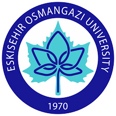 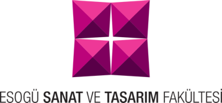 ESKİŞEHİR OSMANGAZİ ÜNİVERSİTESİ 
SANAT VE TASARIM FAKÜLTESİKişisel Sanal Sergi Açma Şartnamesi ve Başvuru FormuŞartnameKişisel sergi başvurusu aşağıda belirtilen şartlara uygun biçimde yapılmalıdır.1. a. Başvuru sahibi Eskişehir Osmangazi Üniversitesi Sanat ve Tasarım Fakültesi web sayfasında yer alan “Katılım Formu”nu eksiksiz doldurmalıdır. Eser görseli, kısa kenarı minimum 2000 pixel, maksimum 4000 pixel, 300 dpi çözünürlükte, dosya boyutu maksimum 10 MB olacak şekilde ve .jpg, .jpeg uzantılı olarak  stfsanalsergi@gmail.com adresine gönderilmelidir.1. b. Eser görsellerinin yanı sıra sanatçı/tasarımcı profil fotoğrafı da .jpg .jpeg formatında dosya olarak e-posta gönderimine eklenmelidir 1. c. Video çalışmaları H.264 kodeğe sahip .mov ya da mp4 film formatında ve dosya boyutu maksimum 50 MB olacak şekilde hazırlanmalıdır. Video çalışmasına ilişkin ekran görüntüsü/görüntüleri 1.a.  maddesinde açıklandığı şekilde hazırlanmalıdır. Video çalışması gönderecek katılımcılar, çalışmalarının olduğu bir Google Drive linki paylaşmalıdır. Video çalışmasına ilişkin ekran görüntüleri ve Google Drive linki stfsanalsergi@gmail.com adresine gönderilmelidir. 1.d. Üç boyutlu çalışmalar için eserin 3 farklı açıdan çekilmiş 3 fotoğrafı 300 dpi çözünürlükte stfsanalsergi@gmail.com adresine gönderilmelidir. 1.e. Fotoğraf çalışmaları da 1.a. maddesinde açıklandığı şekilde hazırlanarak stfsanalsergi@gmail.com adresine gönderilmelidir.Kişisel Sanal Sergi başvuru dosyası Sanat ve Tasarım Fakültesi Sergi Komisyonu tarafından incelenecek; uygun bulunması halinde sanal sergi açılacaktır.Başvuru sırasında karma sanal sergi tarih aralığı ve serginin adı e-posta da belirtilmelidir.Başvuru sahipleri eserlerinin https://stf.ogu.edu.tr/ adresinde gösterimi, sergi kataloğu olarak fakülte web sayfasından yayınlanması ve basılı olarak çoğaltılması için gerekli olan izinleri kabul etmiş sayılır.Kişisel sergi açan sanatçı/tasarımcılara “Sergi Teşekkür Belgesi” e-posta yoluyla gönderilecektir. Şartnamede belirtilmeyen hususlarda veya tereddüt halinde Sergi Komisyonu kararları geçerlidir.Sanat ve Tasarım Fakültesi DekanlığıKişisel Sanal Sergi Başvuru Formu*Kişisel BilgilerEser Bilgileri (Her eser için ayrı ayrı yazılmalıdır)* Başvuru sahipleri başvuru formunda verdikleri bilgilerin ve eser görsellerinin doğruluğundan sorumludur.  Tarih:   Adı ve Soyadı:  			                İmza:Adı Soyadı Telefon numarasıE-posta AdresiAdresiÇalıştığı Kurum / Diğer (Lütfen Belirtiniz)Kısa Özgeçmiş (En fazla 180 kelime)Kısa Özgeçmiş (En fazla 180 kelime)Kısa Özgeçmiş (En fazla 180 kelime)Kısa Özgeçmiş (En fazla 180 kelime)Eser Adı Yapım YılıBoyutlarıTekniği